112年度經濟部工業局紡織業低碳轉型推動計畫-「推動產業及中小企業升級轉型」計畫說明會(成衣服飾品產業)經濟部工業局為台灣2050淨零轉型關鍵戰略五：「節能」，協助紡織產業低碳邁向零碳，由法人單位結合公會應透過低碳化、智慧化等技術整合，輔導中小企業完成減碳工作。然而，臺灣紡織產業上中下游廠商多達4,000餘家，含織造、染整、成衣等產業，將製鞋業、袋包箱產業納入更達4,600餘家。由於各工程階段碳排放狀況資訊不明以及低碳轉型設備升級成本高，衝擊紡織業投資意願；碳管理人才缺乏，使得推動產業低碳轉型出現展瓶頸，需政府與法人相關單位適度輔導推廣，導入低碳化、智慧化相關技術，以維繫紡織產業價值鏈。為使業者瞭解各計畫執行之內容並進而參與各項活動，將於4月25日（二）辦理112年度經濟部工業局「推動產業及中小企業升級轉型」計畫說明會，敬邀業界先進踴躍參加。時    間：112年4月25日(二)下午2：00～3：30地    點：紡拓會17樓第一會議室(台北市中正區愛國東路22號)主辦單位：經濟部工業局執行單位：財團法人中華民國紡織業拓展會合辦單位：台灣區製衣工業同業公會、台灣毛衣編織工業同業公會、台灣區手套工業同業公會、台灣區帽子輸出業同業公會、台灣拉鍊工業同業公會、台灣優質內衣聯盟參加對象：成衣服飾相關產業人士費    用：免費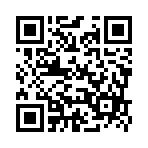 主辦單位聯絡方式：  工  業  局：李技正 電話：(02)2754-1255 #2349報名及聯絡方式：請填以下報名表；亦可採網路報名 請掃QR-CORD或點選連結：https://forms.gle/HRU1rRKfgnkHfYDd8聯絡人：紡拓會蔡小姐 電話：(02)2341-7251 #2517；陳小姐 #2577-------------------------------------報名表-----------------------------------------經濟部工業局委託中華民國紡織業拓展會辦理「112年度經濟部工業局紡織業低碳轉型推動計畫-推動產業及中小企業升級轉型計畫說明會」，本活動係依據產業創新條例第九條第二款「提供產業技術及升級輔導」辦理，符合個資法第八條第二項第二款得免告知。敬請於112年4月24日(一)前將報名表傳真至紡拓會，傳真號碼：(02)2391-5539 蔡小姐/陳小姐收，以利統計人數；（報名確認請撥：02-2341-7251#2517），如不敷使用，請自行影印。112年度度經濟部工業局紡織業低碳轉型推動計畫-「推動產業及中小企業升級轉型」計畫說明會112年4月25日(二）紡拓會17樓第一會議室議  程  表備註：主辦單位保留變更議程主題、主講人及時程之權利。配合中央嚴重特殊傳染性肺炎(COVID-19)防疫政策，敬請與會人員注意防疫事項，請配戴口罩進入會議場所，並須全面配合會議工作人員進行實名登記、體溫測量及酒精消毒；如有發燒、咳嗽等身體不適情形者，請勿參加會議。無正當理由拒絕配合者，機關得拒絕其進入會議場所。112年度度經濟部工業局紡織業低碳轉型推動計畫-「推動產業及中小企業升級轉型」計畫說明會紡拓會交通指引【貼心提醒】敬請  與會貴賓儘量利用大眾運輸工具往返，自行開車者請將您的愛車停至中正紀念堂地下停車場；不便之處，敬請見諒。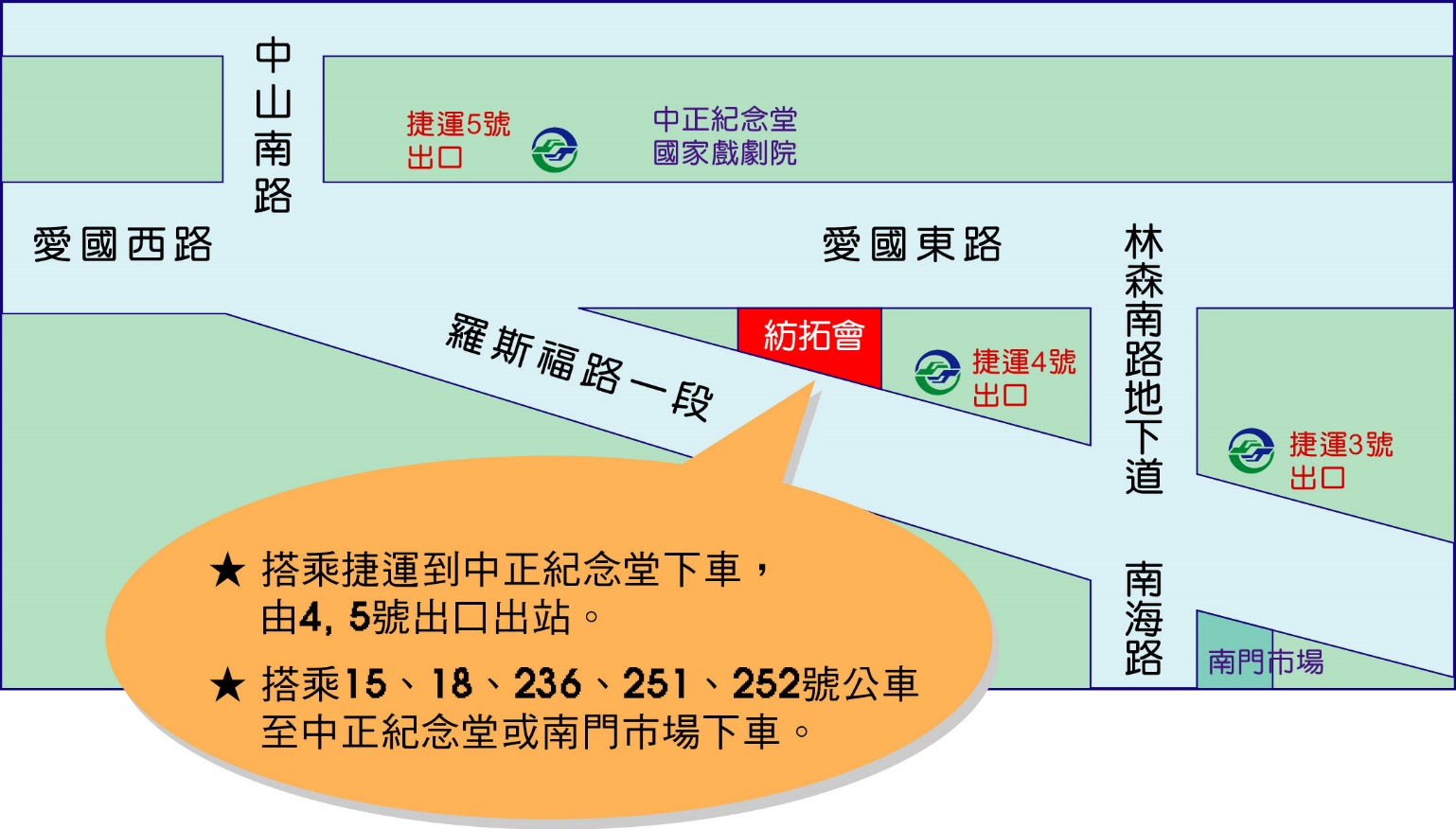 主題112年度經濟部工業局紡織業低碳轉型推動計畫-「推動產業及中小企業升級轉型」計畫說明會112年度經濟部工業局紡織業低碳轉型推動計畫-「推動產業及中小企業升級轉型」計畫說明會112年度經濟部工業局紡織業低碳轉型推動計畫-「推動產業及中小企業升級轉型」計畫說明會112年度經濟部工業局紡織業低碳轉型推動計畫-「推動產業及中小企業升級轉型」計畫說明會112年度經濟部工業局紡織業低碳轉型推動計畫-「推動產業及中小企業升級轉型」計畫說明會112年度經濟部工業局紡織業低碳轉型推動計畫-「推動產業及中小企業升級轉型」計畫說明會112年度經濟部工業局紡織業低碳轉型推動計畫-「推動產業及中小企業升級轉型」計畫說明會112年度經濟部工業局紡織業低碳轉型推動計畫-「推動產業及中小企業升級轉型」計畫說明會時間112年4月25日(二) 下午2：00～3：30112年4月25日(二) 下午2：00～3：30112年4月25日(二) 下午2：00～3：30112年4月25日(二) 下午2：00～3：30112年4月25日(二) 下午2：00～3：30112年4月25日(二) 下午2：00～3：30112年4月25日(二) 下午2：00～3：30112年4月25日(二) 下午2：00～3：30編號姓 名姓 名職 稱E-mail 編號姓 名職 稱E-mail 1324公司名稱公司名稱電話聯絡人聯絡人傳真※本人同意上述個人資料於即日起～112.12.31期間，做為本活動報名及會後聯繫之用。※本人同意上述個人資料於即日起～112.12.31期間，做為本活動報名及會後聯繫之用。※本人同意上述個人資料於即日起～112.12.31期間，做為本活動報名及會後聯繫之用。※本人同意上述個人資料於即日起～112.12.31期間，做為本活動報名及會後聯繫之用。※本人同意上述個人資料於即日起～112.12.31期間，做為本活動報名及會後聯繫之用。※本人同意上述個人資料於即日起～112.12.31期間，做為本活動報名及會後聯繫之用。※本人同意上述個人資料於即日起～112.12.31期間，做為本活動報名及會後聯繫之用。※本人同意上述個人資料於即日起～112.12.31期間，做為本活動報名及會後聯繫之用。※本人同意上述個人資料於即日起～112.12.31期間，做為本活動報名及會後聯繫之用。時間（下午）主題單位名稱主講人1：30～2：00與會者報到與會者報到與會者報到與會者報到2：00～2：10主席致詞工業局工業局長官2：10～2：30「產業及中小企業升級轉型」計畫說明及成衣產業低碳轉型輔導紡拓會郭盈芬協同計畫主持人2：30～2：50邁向低碳轉型成衣業者經驗分享歐都納程鯤董事長2：50～3：05淨零綠生活-推廣節能衣著紡拓會陳家儀專門委員3：05～3：25諮詢時間工業局工業局長官3：25～3：30意見調查表回收紡拓會3：30～賦歸